Россия Федерациясе Бюджет кодексының 142 статьясы нигезендәАлексеевск муниципаль районы Советы карар чыгарды:1. Хәрби комиссариатлар булмаган территорияләрдә беренчел хәрби исәпкә алуны гамәлгә ашыру вәкаләтләрен гамәлгә ашыру өчен Алексеевск муниципаль районы бюджетыннан шәһәр һәм авыл җирлекләре бюджетларына субвенцияләр бирү кагыйдәләрен расларга.2. Әлеге Карарның нигезләмәләре бюджетларны төзегәндә, раслаганда һәм үтәгәндә барлыкка килә торган хокук мөнәсәбәтләренә карата 2020 елга һәм 2021 һәм 2022 елларның план чорына кадәр кулланыла.3. Әлеге карарны Интернет мәгълүмат-телекоммуникация челтәрендә Татарстан Республикасы хокукый мәгълүматының рәсми порталында Алексеевск муниципаль районының рәсми сайтында урнаштырырга.4. Әлеге карарның үтәлешен тикшереп торуны бюджет-финанс мәсьәләләре һәм икътисадый үсеш буенча Алексеевск муниципаль районы Советының даими комиссиясенә йөкләргә.Муниципаль район башлыгы,Совет рәисе 									С.А. ДемидовТатарстан Республикасы Алексеевск муниципаль районы Советының 2019 елның 11 декабрендәге 288 номерлы карарына кушымтаХәрби комиссариатлар булмаган территорияләрдәберенчел хәрби исәпкә алуны гамәлгә ашыру вәкаләтләренгамәлгә ашыруга Алексеевск муниципаль районы бюджетыннаншәһәр һәм авыл җирлекләре бюджетларына субвенцияләр бирүКагыйдәләре1. Әлеге Кагыйдәләр Татарстан Республикасы Алексеевск муниципаль районы бюджетыннан хәрби комиссариатлар булмаган территорияләрдә беренчел хәрби исәпкә алуны гамәлгә ашыру вәкаләтләрен гамәлгә ашыруга Алексеевск муниципаль районы шәһәр һәм авыл җирлекләре бюджетларына (алга таба - субвенцияләр, җирлек) субвенцияләр бирү максатларын, тәртибен һәм шартларын билгели.2. Субвенцияләр хәрби комиссариатлар булмаган территорияләрдә беренчел хәрби исәпкә алуны гамәлгә ашыру вәкаләтләрен гамәлгә ашыру максатларында җирлекләр бюджетларына бирелә. 3. Татарстан Республикасы бюджетыннан Татарстан Республикасы Алексеевск муниципаль районы бюджетына бирелә торган хәрби комиссариатлар булмаган территорияләрдә беренчел хәрби исәпкә алу вәкаләтләрен гамәлгә ашыруга федераль бюджеттан субвенция җирлекләр бюджетларына субвенцияләр бирү чыгымнарын финанс белән тәэмин итү чыганагы булып тора. 4. Әлеге Кагыйдәләр нигезендә бирелә торган бюджет акчаларының баш бүлүчесе Татарстан Республикасы Алексеевск муниципаль районы башкарма комитеты (алга таба - башкарма комитет) була.5. Җирлек бюджетына субвенция күләме хәрби комиссариатлар булмаган территорияләрдә беренчел хәрби исәпкә алуны гамәлгә ашыру вәкаләтләрен гамәлгә ашыруга муниципаль район бюджетыннан җирлек бюджетына субвенция күләмен билгеләү методикасы нигезендә «Татарстан Республикасы муниципаль районнарының җирле үзидарә органнарына хәрби комиссариатлар булмаган территорияләрдә беренчел хәрби исәпкә алуны гамәлгә ашыру вәкаләтләрен исәпләү һәм бирү буенча Татарстан Республикасының аерым дәүләт вәкаләтләрен исәпләү һәм бирү турында» 2006 елның 11 декабрендәге 78-ТРЗ номерлы Законга 1 нче кушымта нигезендә муниципаль район составына керүче җирлекләр бюджетларына субвенцияләр исәпләү һәм бирү буенча Татарстан Республикасының аерым дәүләт вәкаләтләрен билгеләү методикасы нигезендә билгеләнә;6. Муниципаль район составына керүче җирлекләр бюджетларына субвенцияләр бүлү тиешле финанс елына һәм план чорына Алексеевск муниципаль районы Советы карары белән раслана.7. Субвенцияләр тиешле финанс елына һәм план чорына Татарстан Республикасы Алексеевск муниципаль районы бюджетында каралган бюджет ассигнованиеләре чикләрендә һәм башкарма комитетка әлеге Кагыйдәләрнең 2 пунктында каралган максатларга билгеләнгән тәртиптә җиткерелгән бюджет йөкләмәләре лимитлары чикләрендә җирлекләр бюджетларына бирелә.8. Субвенцияләр түбәндәге чыгымнарны гамәлгә ашыруга җирлекләр бюджетларына бирелә:хезмәт өчен түләү фондына тиешле түләүләрне дә кертеп, хәрби-исәп хезмәткәрләренә хезмәт өчен түләү;биналарны арендалау өчен түләү;элемтә хезмәтләре өчен түләү;транспорт хезмәтләре өчен түләү;командир чыгымнары;коммуналь хезмәтләр өчен түләү;җиһазлар, инвентарь, оештыру техникасы, элемтә чаралары, чыгым материаллары белән тәэмин итү.9. Субвенцияләрне тоту Федераль казначылыкның Татарстан Республикасы буенча идарәсе территориаль органнарының (алга таба – казначылык) шәхси счетлары аша гамәлгә ашырыла. 10. Башкарма комитет казначылыктан финанслауның иң чик күләмнәрен җиткерүгә чыгым расписаниесен алганнан соң җиде эш көне эчендә Казначылыкка субвенцияләр исәбеннән җирлекләр бюджетларына субвенцияләр күчерү өчен касса чыгымына гариза бирә.11. Җирлекләрнең җирле үзидарә органнары квартал саен, хисап чорыннан соң килә торган айның 5 числосыннан да соңга калмыйча, Россия Федерациясе Оборона министрлыгы белән килештереп, Россия Федерациясе Финанс министрлыгы билгеләгән рәвештә, финанс тәэминаты чыганагы субвенция булган хәрби комиссариатлар булмаган территорияләрдә беренчел хәрби исәпкә алуны гамәлгә ашыру вәкаләтләрен гамәлгә ашыруга бәйле җирлекләр бюджетларының чыгымнары турында хисап тапшыра.12. Башкарма комитетка тапшырыла торган белешмәләрнең дөреслеге өчен җаваплылык җирлекләрнең җирле үзидарә органнарына йөкләнә.13. Субвенцияләр бирү шартлары бозылган очракта, тиешле акчалар Россия Федерациясе бюджет законнарында билгеләнгән тәртиптә муниципаль район бюджеты кеременә күчерелергә тиеш.14. Субвенцияләр бирү елыннан соң килүче елның 1 гыйнварына файдаланылмаган субвенцияләрнең калган өлеше Россия Федерациясе Бюджет кодексында билгеләнгән таләпләр нигезендә муниципаль район бюджеты кеременә кайтарылырга тиеш.15. Субвенцияләр максатчан характерга ия һәм, әлеге Кагыйдәләрнең 2 пунктында күрсәтелгән максатлардан тыш, башка максатларда файдаланыла алмый.16. Субвенцияләрне максатчан куллануны тикшереп торуны районның башкарма комитеты һәм муниципаль районның финанс органы законнар нигезендә гамәлгә ашыралар.Совет аппараты җитәкчесе 							А.С. ХаритоновАЛЕКСЕЕВСКИЙ  РАЙОННЫЙ СОВЕТАЛЕКСЕЕВСКОГО МУНИЦИПАЛЬНОГО РАЙОНАРЕСПУБЛИКИ ТАТАРСТАН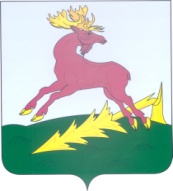 ТАТАРСТАН РЕСПУБЛИКАСЫАЛЕКСЕЕВСКМУНИЦИПАЛЬ РАЙОНЫНЫҢАЛЕКСЕЕВСКРАЙОН СОВЕТЫРЕШЕНИЕ11.12.2019п.г.т. Алексеевское КАРАР№ 288